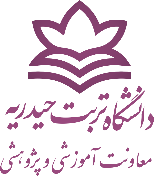 جناب آقاي/سرکار خانم ..............................عضو محترم هيات علمی دانشکده ............................. گروه آموزشي .................................. به استحضار می‌رساند طرح پژوهشی جناب‌عالی در قالب طرح پیشنهادی با عنوان "........................................................................................................" با شرایط ذیل به تصویب رسید: 1- مشخصات مجری و همکار(ان) طرح۲ - اعتبار طرح و نحوه پرداخت آناعتبار کل طرح  ..................... ریال میباشد که به صورت ذیل به مجری پرداخت می‌گردد:1-2- 25 درصد از اعتبار طرح به مبلغ ..................... ریال پس از تصویب پیشنهاده در شورای گروه و شورای پژوهش، به عنوان پیش پرداخت در قبال اخذ تضمین.2-2- 50 درصد کل اعتبار طرح به مبلغ ..................... ریال پس از ارائه گزارش نهایی طرح و تصویب در شورای پژوهش.3-2- 25 درصد اعتبار طرح به مبلغ ..................... ریال پس از ارائه پذیرش مقاله طرح و تصویب در شورای پژوهش.3- شرایط اجرای طرح: ۱-3- مدت انجام خدمات پژوهشی موضوع ابلاغیه با توجه به برنامه زمان‌بندی کلی پیشنهادی مجری از تاریخ ..................... لغایت .....................  به مدت 36 ماه می‌باشد. 2-3- مجری موظف به رعایت قوانین مصوب شورای پژوهشی دانشگاه میباشد.3-3- مجری موظف است فایل (PDF و Word) گزارش نهایی به همراه عکس‌ها، مستندات و داده‌های خام مربوط به طرح مذکور(در قالب فایل اکسل) را به دانشگاه تربت‌حیدریه تحویل نماید. کلیه گزارشات و مطالعات که توسط مجری تهیه میشود(فایل ها، تصاویر، داده های خام و...) و کلیه حقوق مادی و معنوی حاصل از اجرای این طرح متعلق به دانشگاه تربت‎‌حیدریه است.4-3- مجری موظف به چاپ حداقل .......... مقاله ..................... میباشد. کلیه انتشارات و مقالات حاصل از این طرح می‌بایست با رعایت حقوق معنوی دانشگاه تربت‌حیدریه و ذکر حمایت مالی دانشگاه با درج جمله زیر صورت پذیرد:‌اين مقاله مستخرج از نتايج طرح تحقيقاتي اجرا شده به شماره طرح ..................... از محل اعتبارات معاونت آموزشی و پژوهشی دانشگاه تربت‌حیدریه دانشگاه تربت حیدریه مي‌باشد.5-3- مجری بدون دریافت مجوز کتبی از دانشگاه تربت‌حیدریه حق استفاده تجاری از نتایج حاصل از ظرح یا محتوای مقاله حاصل از آن را ندارد. درصورت تخلف حق دریافت خسارت وارده به دانشگاه بنا به تشخیص قاطع و غیر قابل اعتراض به هرشکل که دانشگاه صلاح بداند، بدون مراجعه به ثالث از محل حقوق، مزایا و سایر مطالبات مجری امکان پذیر است.6-3- در صورتیکه به هردلیل طرح به اتمام نرسد و یا نتایج حاصل از اجرای طرح (چاپ مقاله، ساخت دستگاه و ...) مطابق با پیش‌بینی انجام شده محقق نگردد و نیز در صورت بروز خسارت مادی یا معنوی به دانشگاه تربت‌حیدریه ناشی از قصور مجری و همکاران طرح به تشخیص قاطع و غیرقابل اعتراض ناظر طرح/ معاون آموزشی و پژوهشی، خسارت وارده بدون مراجعه به ثالث از محل حقوق، مزایا و سایر مطالبات و تضامین مجری قابل وصول می‌باشد.۷-۳- در خصوص اعضای هیأت علمی طرح سربازی، بند ۲-۲ در قبال اخذ تضمین لازم پرداخت میگردد.۸-3- رعایت دستورالعمل نحوه بررسی تخلفات پژوهشی و قانون پیشگیری و مقابله با تقلب در زمینه آثار علمی الزامی است.نام و نام خانوادگیسمت در طرحمرتبه علمیدانشگاه/ دانشکده / گروهدکتر علی کوچیمعاون آموزشی و پژوهشی دانشگاه تربت‌حیدریه